8 декабря 2015 г.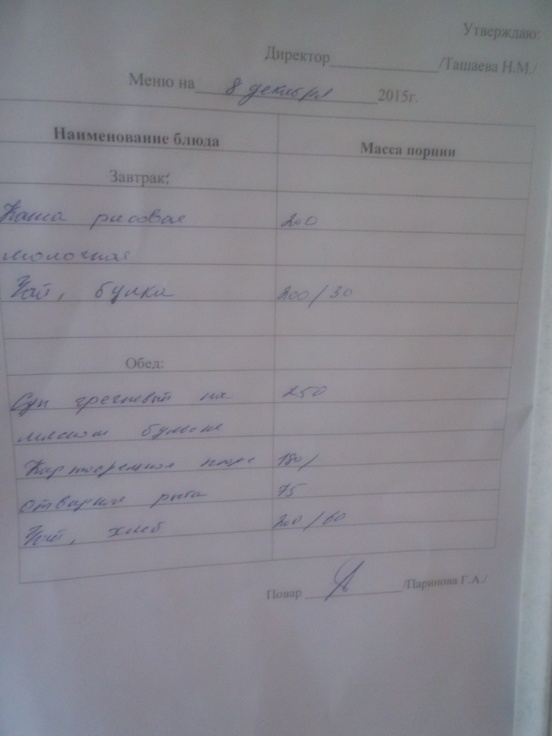    завтрак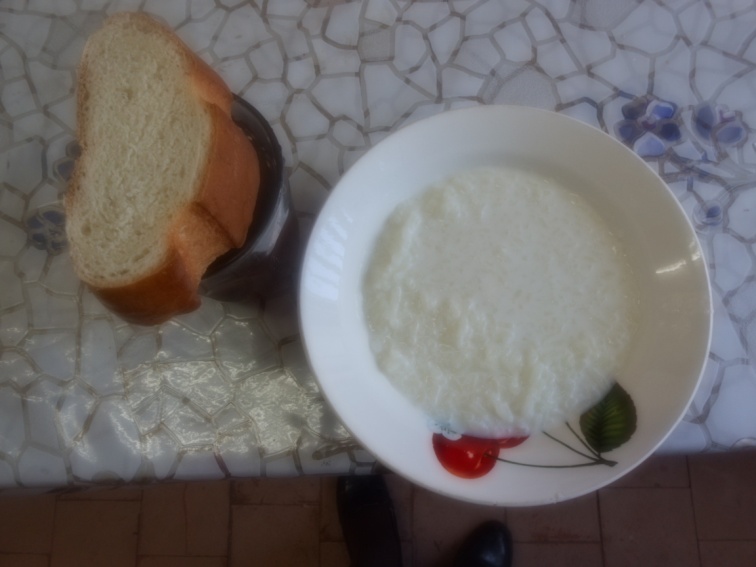  обед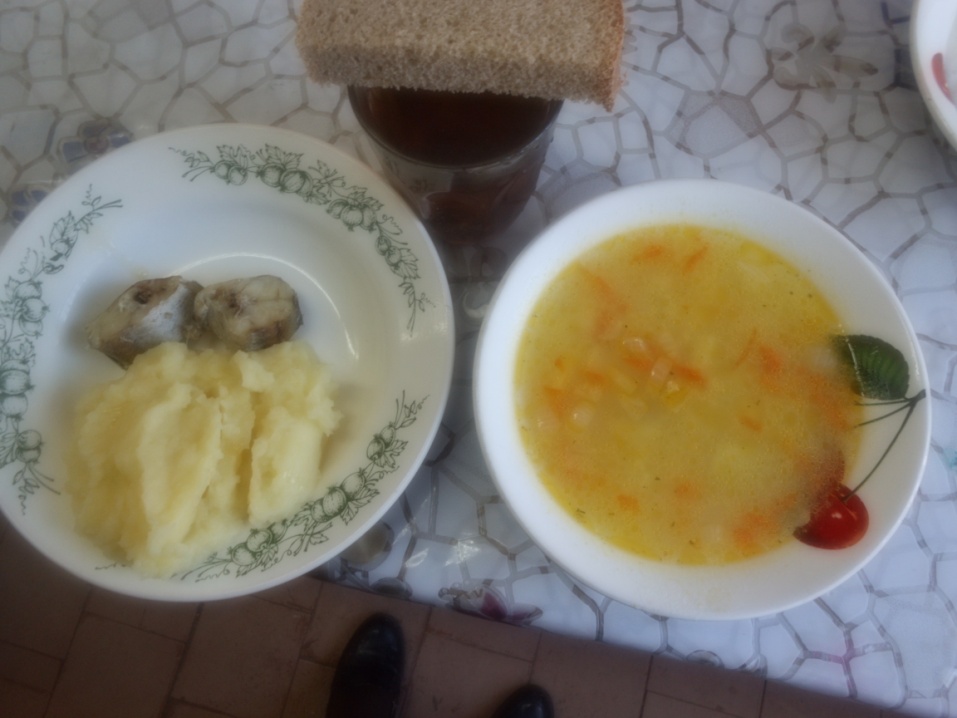 